「2024年印尼醫院暨醫療器材設備展覽會」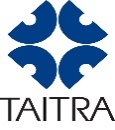 參展團報名表(請蓋公司大小章)統一編號公司名稱中文： 中文： 負責人負責人負責人成立年份公司名稱英文：英文：英文：英文：英文：英文：英文：英文：出口狀況1. □近二年有出口實績 2. □近二年無出口實績 3. □新公司且近二年無出口實績1. □近二年有出口實績 2. □近二年無出口實績 3. □新公司且近二年無出口實績1. □近二年有出口實績 2. □近二年無出口實績 3. □新公司且近二年無出口實績1. □近二年有出口實績 2. □近二年無出口實績 3. □新公司且近二年無出口實績1. □近二年有出口實績 2. □近二年無出口實績 3. □新公司且近二年無出口實績1. □近二年有出口實績 2. □近二年無出口實績 3. □新公司且近二年無出口實績1. □近二年有出口實績 2. □近二年無出口實績 3. □新公司且近二年無出口實績1. □近二年有出口實績 2. □近二年無出口實績 3. □新公司且近二年無出口實績地    址中文： 中文： 中文： 中文： 中文： 中文： 中文： 中文： 公司電話傳   真傳   真公司網址展覽聯絡人中文姓名/職稱        □男□女               □男□女       電  話電  話展覽聯絡人E-mail手  機手  機參展人資料中文姓名        □男□女               □男□女       英文姓名英文姓名參展人資料中文職稱英文職稱英文職稱主要產品或服務（最多填寫5項） 中文：  中文：  中文：  中文：  中文：  中文：  中文：  中文： 主要產品或服務（最多填寫5項） 英文：(請以正楷填寫)  英文：(請以正楷填寫)  英文：(請以正楷填寫)  英文：(請以正楷填寫)  英文：(請以正楷填寫)  英文：(請以正楷填寫)  英文：(請以正楷填寫)  英文：(請以正楷填寫) 本次展出產品或服務 中文：  中文：  中文：  中文：  中文：  中文：  中文：  中文： 本次展出產品或服務 英文：(請以正楷填寫)  英文：(請以正楷填寫)  英文：(請以正楷填寫)  英文：(請以正楷填寫)  英文：(請以正楷填寫)  英文：(請以正楷填寫)  英文：(請以正楷填寫)  英文：(請以正楷填寫) 訂購攤位預定攤位□9平方公尺1個□6平方公尺1個預定攤位□9平方公尺1個□6平方公尺1個預定攤位□9平方公尺1個□6平方公尺1個預定攤位□9平方公尺1個□6平方公尺1個額外攤位□另需9平方公尺____個□另需6平方公尺____個額外攤位□另需9平方公尺____個□另需6平方公尺____個額外攤位□另需9平方公尺____個□另需6平方公尺____個額外攤位□另需9平方公尺____個□另需6平方公尺____個訂購攤位註：因攤位有限，2024年3月22日(含)止僅開放每家業者申請一展位，經統計剩餘攤位後，將於2024年3月25日至3月29日(含)開放有多展位需求之業者申請。註：因攤位有限，2024年3月22日(含)止僅開放每家業者申請一展位，經統計剩餘攤位後，將於2024年3月25日至3月29日(含)開放有多展位需求之業者申請。註：因攤位有限，2024年3月22日(含)止僅開放每家業者申請一展位，經統計剩餘攤位後，將於2024年3月25日至3月29日(含)開放有多展位需求之業者申請。註：因攤位有限，2024年3月22日(含)止僅開放每家業者申請一展位，經統計剩餘攤位後，將於2024年3月25日至3月29日(含)開放有多展位需求之業者申請。註：因攤位有限，2024年3月22日(含)止僅開放每家業者申請一展位，經統計剩餘攤位後，將於2024年3月25日至3月29日(含)開放有多展位需求之業者申請。註：因攤位有限，2024年3月22日(含)止僅開放每家業者申請一展位，經統計剩餘攤位後，將於2024年3月25日至3月29日(含)開放有多展位需求之業者申請。註：因攤位有限，2024年3月22日(含)止僅開放每家業者申請一展位，經統計剩餘攤位後，將於2024年3月25日至3月29日(含)開放有多展位需求之業者申請。註：因攤位有限，2024年3月22日(含)止僅開放每家業者申請一展位，經統計剩餘攤位後，將於2024年3月25日至3月29日(含)開放有多展位需求之業者申請。參加費用保證金：每家業者新臺幣2萬元整。繳交保證金後，視為已詳閱並同意遵守本作業規範各項規定。本活動期間若無違反本作業規範或相關法令之情事，本會將於活動結束後無息返還保證金。保證金一律以電子轉帳方式退還，敬請提供參團業者同戶名之銀行帳戶，並電郵存摺影本至本會承辦人 wanyulee@taitra.org.tw。分攤費：依攤位面積收取，並依位置加收「轉角攤位費」，說明如下：攤位：攤位基本配備如下：隔間板（一式）、公司招牌、可鎖矮櫃1個、1張洽談桌、3張椅子、3盞投射燈、1個垃圾桶、地毯滿舖、1插座/非機械用電。為營造臺灣館整體形象，本會將視實際狀況調整使用配備。轉角攤位費：即2面開之9平方公尺轉角攤位。凡選擇此型攤位者，須另加收轉角費用新臺幣1.3萬元，接到本會通知後配合於繳費期限前繳納。註：參團業者無法再以本參展計畫申請「經濟部補助公司或商號參加國際展覽業務計畫」之補助。保證金：每家業者新臺幣2萬元整。繳交保證金後，視為已詳閱並同意遵守本作業規範各項規定。本活動期間若無違反本作業規範或相關法令之情事，本會將於活動結束後無息返還保證金。保證金一律以電子轉帳方式退還，敬請提供參團業者同戶名之銀行帳戶，並電郵存摺影本至本會承辦人 wanyulee@taitra.org.tw。分攤費：依攤位面積收取，並依位置加收「轉角攤位費」，說明如下：攤位：攤位基本配備如下：隔間板（一式）、公司招牌、可鎖矮櫃1個、1張洽談桌、3張椅子、3盞投射燈、1個垃圾桶、地毯滿舖、1插座/非機械用電。為營造臺灣館整體形象，本會將視實際狀況調整使用配備。轉角攤位費：即2面開之9平方公尺轉角攤位。凡選擇此型攤位者，須另加收轉角費用新臺幣1.3萬元，接到本會通知後配合於繳費期限前繳納。註：參團業者無法再以本參展計畫申請「經濟部補助公司或商號參加國際展覽業務計畫」之補助。保證金：每家業者新臺幣2萬元整。繳交保證金後，視為已詳閱並同意遵守本作業規範各項規定。本活動期間若無違反本作業規範或相關法令之情事，本會將於活動結束後無息返還保證金。保證金一律以電子轉帳方式退還，敬請提供參團業者同戶名之銀行帳戶，並電郵存摺影本至本會承辦人 wanyulee@taitra.org.tw。分攤費：依攤位面積收取，並依位置加收「轉角攤位費」，說明如下：攤位：攤位基本配備如下：隔間板（一式）、公司招牌、可鎖矮櫃1個、1張洽談桌、3張椅子、3盞投射燈、1個垃圾桶、地毯滿舖、1插座/非機械用電。為營造臺灣館整體形象，本會將視實際狀況調整使用配備。轉角攤位費：即2面開之9平方公尺轉角攤位。凡選擇此型攤位者，須另加收轉角費用新臺幣1.3萬元，接到本會通知後配合於繳費期限前繳納。註：參團業者無法再以本參展計畫申請「經濟部補助公司或商號參加國際展覽業務計畫」之補助。保證金：每家業者新臺幣2萬元整。繳交保證金後，視為已詳閱並同意遵守本作業規範各項規定。本活動期間若無違反本作業規範或相關法令之情事，本會將於活動結束後無息返還保證金。保證金一律以電子轉帳方式退還，敬請提供參團業者同戶名之銀行帳戶，並電郵存摺影本至本會承辦人 wanyulee@taitra.org.tw。分攤費：依攤位面積收取，並依位置加收「轉角攤位費」，說明如下：攤位：攤位基本配備如下：隔間板（一式）、公司招牌、可鎖矮櫃1個、1張洽談桌、3張椅子、3盞投射燈、1個垃圾桶、地毯滿舖、1插座/非機械用電。為營造臺灣館整體形象，本會將視實際狀況調整使用配備。轉角攤位費：即2面開之9平方公尺轉角攤位。凡選擇此型攤位者，須另加收轉角費用新臺幣1.3萬元，接到本會通知後配合於繳費期限前繳納。註：參團業者無法再以本參展計畫申請「經濟部補助公司或商號參加國際展覽業務計畫」之補助。保證金：每家業者新臺幣2萬元整。繳交保證金後，視為已詳閱並同意遵守本作業規範各項規定。本活動期間若無違反本作業規範或相關法令之情事，本會將於活動結束後無息返還保證金。保證金一律以電子轉帳方式退還，敬請提供參團業者同戶名之銀行帳戶，並電郵存摺影本至本會承辦人 wanyulee@taitra.org.tw。分攤費：依攤位面積收取，並依位置加收「轉角攤位費」，說明如下：攤位：攤位基本配備如下：隔間板（一式）、公司招牌、可鎖矮櫃1個、1張洽談桌、3張椅子、3盞投射燈、1個垃圾桶、地毯滿舖、1插座/非機械用電。為營造臺灣館整體形象，本會將視實際狀況調整使用配備。轉角攤位費：即2面開之9平方公尺轉角攤位。凡選擇此型攤位者，須另加收轉角費用新臺幣1.3萬元，接到本會通知後配合於繳費期限前繳納。註：參團業者無法再以本參展計畫申請「經濟部補助公司或商號參加國際展覽業務計畫」之補助。保證金：每家業者新臺幣2萬元整。繳交保證金後，視為已詳閱並同意遵守本作業規範各項規定。本活動期間若無違反本作業規範或相關法令之情事，本會將於活動結束後無息返還保證金。保證金一律以電子轉帳方式退還，敬請提供參團業者同戶名之銀行帳戶，並電郵存摺影本至本會承辦人 wanyulee@taitra.org.tw。分攤費：依攤位面積收取，並依位置加收「轉角攤位費」，說明如下：攤位：攤位基本配備如下：隔間板（一式）、公司招牌、可鎖矮櫃1個、1張洽談桌、3張椅子、3盞投射燈、1個垃圾桶、地毯滿舖、1插座/非機械用電。為營造臺灣館整體形象，本會將視實際狀況調整使用配備。轉角攤位費：即2面開之9平方公尺轉角攤位。凡選擇此型攤位者，須另加收轉角費用新臺幣1.3萬元，接到本會通知後配合於繳費期限前繳納。註：參團業者無法再以本參展計畫申請「經濟部補助公司或商號參加國際展覽業務計畫」之補助。保證金：每家業者新臺幣2萬元整。繳交保證金後，視為已詳閱並同意遵守本作業規範各項規定。本活動期間若無違反本作業規範或相關法令之情事，本會將於活動結束後無息返還保證金。保證金一律以電子轉帳方式退還，敬請提供參團業者同戶名之銀行帳戶，並電郵存摺影本至本會承辦人 wanyulee@taitra.org.tw。分攤費：依攤位面積收取，並依位置加收「轉角攤位費」，說明如下：攤位：攤位基本配備如下：隔間板（一式）、公司招牌、可鎖矮櫃1個、1張洽談桌、3張椅子、3盞投射燈、1個垃圾桶、地毯滿舖、1插座/非機械用電。為營造臺灣館整體形象，本會將視實際狀況調整使用配備。轉角攤位費：即2面開之9平方公尺轉角攤位。凡選擇此型攤位者，須另加收轉角費用新臺幣1.3萬元，接到本會通知後配合於繳費期限前繳納。註：參團業者無法再以本參展計畫申請「經濟部補助公司或商號參加國際展覽業務計畫」之補助。保證金：每家業者新臺幣2萬元整。繳交保證金後，視為已詳閱並同意遵守本作業規範各項規定。本活動期間若無違反本作業規範或相關法令之情事，本會將於活動結束後無息返還保證金。保證金一律以電子轉帳方式退還，敬請提供參團業者同戶名之銀行帳戶，並電郵存摺影本至本會承辦人 wanyulee@taitra.org.tw。分攤費：依攤位面積收取，並依位置加收「轉角攤位費」，說明如下：攤位：攤位基本配備如下：隔間板（一式）、公司招牌、可鎖矮櫃1個、1張洽談桌、3張椅子、3盞投射燈、1個垃圾桶、地毯滿舖、1插座/非機械用電。為營造臺灣館整體形象，本會將視實際狀況調整使用配備。轉角攤位費：即2面開之9平方公尺轉角攤位。凡選擇此型攤位者，須另加收轉角費用新臺幣1.3萬元，接到本會通知後配合於繳費期限前繳納。註：參團業者無法再以本參展計畫申請「經濟部補助公司或商號參加國際展覽業務計畫」之補助。簽證及旅行庶務等事宜，由參加廠商自行聯繫其委任之旅行社負責辦理。本公司保證所有填寫資料均為真實且正確，且未冒用或盜用任何第三人之資料。如有不實或不正確之情事，自願被取消參加資格。本公司已詳細閱讀，充份瞭解並願遵守貴會「2024年印尼醫院暨醫療器材設備展覽會」活動參加作業規範所述各項規範及同意貴會保留是否接受本公司參加之權利。免責條款：如因不可抗力因素，包括但不限於(1)自然災害，如颱風、地震、洪水、冰雹；(2)政府行為，如戰爭、政治干擾、政策變更、徵收、徵用；(3)社會異常事件，如罷工、暴動、恐怖攻擊；(4)大規模傳染病、瘟疫，而須變更或取消活動日期或地點，外貿協會扣除已發生費用後，退還分攤費及保證金餘額，惟不負其他賠償責任。以上個人資料僅供外貿協會113-114年度透過電話、郵件等通訊方式與提供資料之個人聯繫接洽用。提供資料之個人可就其個人資料：一、查詢或請求閱覽。二、請求製給複製本。三、請求補充或更正。四、請求停止蒐集、處理或利用。五、請求刪除。如欲行使以上權利可洽本活動承辦人員。若不提供個人資料，可能無法獲得本會即時之相關資訊。此  致     中華民國對外貿易發展協會簽證及旅行庶務等事宜，由參加廠商自行聯繫其委任之旅行社負責辦理。本公司保證所有填寫資料均為真實且正確，且未冒用或盜用任何第三人之資料。如有不實或不正確之情事，自願被取消參加資格。本公司已詳細閱讀，充份瞭解並願遵守貴會「2024年印尼醫院暨醫療器材設備展覽會」活動參加作業規範所述各項規範及同意貴會保留是否接受本公司參加之權利。免責條款：如因不可抗力因素，包括但不限於(1)自然災害，如颱風、地震、洪水、冰雹；(2)政府行為，如戰爭、政治干擾、政策變更、徵收、徵用；(3)社會異常事件，如罷工、暴動、恐怖攻擊；(4)大規模傳染病、瘟疫，而須變更或取消活動日期或地點，外貿協會扣除已發生費用後，退還分攤費及保證金餘額，惟不負其他賠償責任。以上個人資料僅供外貿協會113-114年度透過電話、郵件等通訊方式與提供資料之個人聯繫接洽用。提供資料之個人可就其個人資料：一、查詢或請求閱覽。二、請求製給複製本。三、請求補充或更正。四、請求停止蒐集、處理或利用。五、請求刪除。如欲行使以上權利可洽本活動承辦人員。若不提供個人資料，可能無法獲得本會即時之相關資訊。此  致     中華民國對外貿易發展協會簽證及旅行庶務等事宜，由參加廠商自行聯繫其委任之旅行社負責辦理。本公司保證所有填寫資料均為真實且正確，且未冒用或盜用任何第三人之資料。如有不實或不正確之情事，自願被取消參加資格。本公司已詳細閱讀，充份瞭解並願遵守貴會「2024年印尼醫院暨醫療器材設備展覽會」活動參加作業規範所述各項規範及同意貴會保留是否接受本公司參加之權利。免責條款：如因不可抗力因素，包括但不限於(1)自然災害，如颱風、地震、洪水、冰雹；(2)政府行為，如戰爭、政治干擾、政策變更、徵收、徵用；(3)社會異常事件，如罷工、暴動、恐怖攻擊；(4)大規模傳染病、瘟疫，而須變更或取消活動日期或地點，外貿協會扣除已發生費用後，退還分攤費及保證金餘額，惟不負其他賠償責任。以上個人資料僅供外貿協會113-114年度透過電話、郵件等通訊方式與提供資料之個人聯繫接洽用。提供資料之個人可就其個人資料：一、查詢或請求閱覽。二、請求製給複製本。三、請求補充或更正。四、請求停止蒐集、處理或利用。五、請求刪除。如欲行使以上權利可洽本活動承辦人員。若不提供個人資料，可能無法獲得本會即時之相關資訊。此  致     中華民國對外貿易發展協會簽證及旅行庶務等事宜，由參加廠商自行聯繫其委任之旅行社負責辦理。本公司保證所有填寫資料均為真實且正確，且未冒用或盜用任何第三人之資料。如有不實或不正確之情事，自願被取消參加資格。本公司已詳細閱讀，充份瞭解並願遵守貴會「2024年印尼醫院暨醫療器材設備展覽會」活動參加作業規範所述各項規範及同意貴會保留是否接受本公司參加之權利。免責條款：如因不可抗力因素，包括但不限於(1)自然災害，如颱風、地震、洪水、冰雹；(2)政府行為，如戰爭、政治干擾、政策變更、徵收、徵用；(3)社會異常事件，如罷工、暴動、恐怖攻擊；(4)大規模傳染病、瘟疫，而須變更或取消活動日期或地點，外貿協會扣除已發生費用後，退還分攤費及保證金餘額，惟不負其他賠償責任。以上個人資料僅供外貿協會113-114年度透過電話、郵件等通訊方式與提供資料之個人聯繫接洽用。提供資料之個人可就其個人資料：一、查詢或請求閱覽。二、請求製給複製本。三、請求補充或更正。四、請求停止蒐集、處理或利用。五、請求刪除。如欲行使以上權利可洽本活動承辦人員。若不提供個人資料，可能無法獲得本會即時之相關資訊。此  致     中華民國對外貿易發展協會簽證及旅行庶務等事宜，由參加廠商自行聯繫其委任之旅行社負責辦理。本公司保證所有填寫資料均為真實且正確，且未冒用或盜用任何第三人之資料。如有不實或不正確之情事，自願被取消參加資格。本公司已詳細閱讀，充份瞭解並願遵守貴會「2024年印尼醫院暨醫療器材設備展覽會」活動參加作業規範所述各項規範及同意貴會保留是否接受本公司參加之權利。免責條款：如因不可抗力因素，包括但不限於(1)自然災害，如颱風、地震、洪水、冰雹；(2)政府行為，如戰爭、政治干擾、政策變更、徵收、徵用；(3)社會異常事件，如罷工、暴動、恐怖攻擊；(4)大規模傳染病、瘟疫，而須變更或取消活動日期或地點，外貿協會扣除已發生費用後，退還分攤費及保證金餘額，惟不負其他賠償責任。以上個人資料僅供外貿協會113-114年度透過電話、郵件等通訊方式與提供資料之個人聯繫接洽用。提供資料之個人可就其個人資料：一、查詢或請求閱覽。二、請求製給複製本。三、請求補充或更正。四、請求停止蒐集、處理或利用。五、請求刪除。如欲行使以上權利可洽本活動承辦人員。若不提供個人資料，可能無法獲得本會即時之相關資訊。此  致     中華民國對外貿易發展協會簽證及旅行庶務等事宜，由參加廠商自行聯繫其委任之旅行社負責辦理。本公司保證所有填寫資料均為真實且正確，且未冒用或盜用任何第三人之資料。如有不實或不正確之情事，自願被取消參加資格。本公司已詳細閱讀，充份瞭解並願遵守貴會「2024年印尼醫院暨醫療器材設備展覽會」活動參加作業規範所述各項規範及同意貴會保留是否接受本公司參加之權利。免責條款：如因不可抗力因素，包括但不限於(1)自然災害，如颱風、地震、洪水、冰雹；(2)政府行為，如戰爭、政治干擾、政策變更、徵收、徵用；(3)社會異常事件，如罷工、暴動、恐怖攻擊；(4)大規模傳染病、瘟疫，而須變更或取消活動日期或地點，外貿協會扣除已發生費用後，退還分攤費及保證金餘額，惟不負其他賠償責任。以上個人資料僅供外貿協會113-114年度透過電話、郵件等通訊方式與提供資料之個人聯繫接洽用。提供資料之個人可就其個人資料：一、查詢或請求閱覽。二、請求製給複製本。三、請求補充或更正。四、請求停止蒐集、處理或利用。五、請求刪除。如欲行使以上權利可洽本活動承辦人員。若不提供個人資料，可能無法獲得本會即時之相關資訊。此  致     中華民國對外貿易發展協會簽證及旅行庶務等事宜，由參加廠商自行聯繫其委任之旅行社負責辦理。本公司保證所有填寫資料均為真實且正確，且未冒用或盜用任何第三人之資料。如有不實或不正確之情事，自願被取消參加資格。本公司已詳細閱讀，充份瞭解並願遵守貴會「2024年印尼醫院暨醫療器材設備展覽會」活動參加作業規範所述各項規範及同意貴會保留是否接受本公司參加之權利。免責條款：如因不可抗力因素，包括但不限於(1)自然災害，如颱風、地震、洪水、冰雹；(2)政府行為，如戰爭、政治干擾、政策變更、徵收、徵用；(3)社會異常事件，如罷工、暴動、恐怖攻擊；(4)大規模傳染病、瘟疫，而須變更或取消活動日期或地點，外貿協會扣除已發生費用後，退還分攤費及保證金餘額，惟不負其他賠償責任。以上個人資料僅供外貿協會113-114年度透過電話、郵件等通訊方式與提供資料之個人聯繫接洽用。提供資料之個人可就其個人資料：一、查詢或請求閱覽。二、請求製給複製本。三、請求補充或更正。四、請求停止蒐集、處理或利用。五、請求刪除。如欲行使以上權利可洽本活動承辦人員。若不提供個人資料，可能無法獲得本會即時之相關資訊。此  致     中華民國對外貿易發展協會簽證及旅行庶務等事宜，由參加廠商自行聯繫其委任之旅行社負責辦理。本公司保證所有填寫資料均為真實且正確，且未冒用或盜用任何第三人之資料。如有不實或不正確之情事，自願被取消參加資格。本公司已詳細閱讀，充份瞭解並願遵守貴會「2024年印尼醫院暨醫療器材設備展覽會」活動參加作業規範所述各項規範及同意貴會保留是否接受本公司參加之權利。免責條款：如因不可抗力因素，包括但不限於(1)自然災害，如颱風、地震、洪水、冰雹；(2)政府行為，如戰爭、政治干擾、政策變更、徵收、徵用；(3)社會異常事件，如罷工、暴動、恐怖攻擊；(4)大規模傳染病、瘟疫，而須變更或取消活動日期或地點，外貿協會扣除已發生費用後，退還分攤費及保證金餘額，惟不負其他賠償責任。以上個人資料僅供外貿協會113-114年度透過電話、郵件等通訊方式與提供資料之個人聯繫接洽用。提供資料之個人可就其個人資料：一、查詢或請求閱覽。二、請求製給複製本。三、請求補充或更正。四、請求停止蒐集、處理或利用。五、請求刪除。如欲行使以上權利可洽本活動承辦人員。若不提供個人資料，可能無法獲得本會即時之相關資訊。此  致     中華民國對外貿易發展協會簽證及旅行庶務等事宜，由參加廠商自行聯繫其委任之旅行社負責辦理。本公司保證所有填寫資料均為真實且正確，且未冒用或盜用任何第三人之資料。如有不實或不正確之情事，自願被取消參加資格。本公司已詳細閱讀，充份瞭解並願遵守貴會「2024年印尼醫院暨醫療器材設備展覽會」活動參加作業規範所述各項規範及同意貴會保留是否接受本公司參加之權利。免責條款：如因不可抗力因素，包括但不限於(1)自然災害，如颱風、地震、洪水、冰雹；(2)政府行為，如戰爭、政治干擾、政策變更、徵收、徵用；(3)社會異常事件，如罷工、暴動、恐怖攻擊；(4)大規模傳染病、瘟疫，而須變更或取消活動日期或地點，外貿協會扣除已發生費用後，退還分攤費及保證金餘額，惟不負其他賠償責任。以上個人資料僅供外貿協會113-114年度透過電話、郵件等通訊方式與提供資料之個人聯繫接洽用。提供資料之個人可就其個人資料：一、查詢或請求閱覽。二、請求製給複製本。三、請求補充或更正。四、請求停止蒐集、處理或利用。五、請求刪除。如欲行使以上權利可洽本活動承辦人員。若不提供個人資料，可能無法獲得本會即時之相關資訊。此  致     中華民國對外貿易發展協會